目次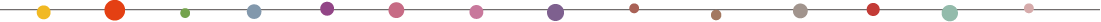 １　はじめに　　　　　（１）府営住宅のなりたち　　・・・・・・・・・・・・・・・・・・・・・・・・１（２）現在の府営住宅　　・・・・・・・・・・・・・・・・・・・・・・・・・・１（３）府営住宅とまちづくり　　・・・・・・・・・・・・・・・・・・・・・・・２（４）府営住宅移管の考え方　　・・・・・・・・・・・・・・・・・・・・・・・２２　府営住宅の移管とは（１）移管の基本条件　　・・・・・・・・・・・・・・・・・・・・・・・・・・３（２）これまでの実績　　・・・・・・・・・・・・・・・・・・・・・・・・・・４３　移管により期待されるメリット（１）まちづくりの推進　　・・・・・・・・・・・・・・・・・・・・・・・・・５（２）住民サービスの向上　　・・・・・・・・・・・・・・・・・・・・・・・・６４　移管の推進に向けて市や町の意向に沿った移管スキームの構築　・・・・・・・・・・・・・・・７まちづくりへの活用を提案　　・・・・・・・・・・・・・・・・・・・・・８管理面・経営面のノウハウ等の提供　　・・・・・・・・・・・・・・・・・８収支シミュレーションの提示　　・・・・・・・・・・・・・・・・・・・・９５　移管の事例大東市　　・・・・・・・・・・・・・・・・・・・・・・・・・・・・・１０門真市　　・・・・・・・・・・・・・・・・・・・・・・・・・・・・・１１６　ＦＡＱ　　・・・・・・・・・・・・・・・・・・・・・・・・・・・・・・１２